Sher 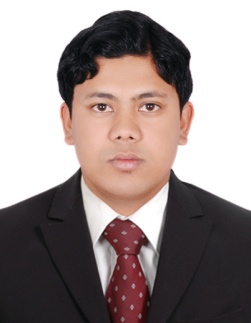 Sher.146681@2freemail.com 	Objective:To seek a challenging position as Document Controller/Contract Administrator with opportunity & growth that would best fit my qualification and develop further my talent & skills for continues career improvement.Profile: 5 years experience in handling admin/ Document Controller responsibilities Malaysia & UAE.3+ years of experience in UAE with a reputed organization.Hold a Certification in Office Administration, Secretarial Practices & Higher Secondary in Commerce.Proficient in MS Office Applications.Have excellent communication skills.Can work under pressure & meet deadlines. Expert in handling people of diverse nationalities.Employment HistoryDocument Controller, M/s. Tafseer Cont & Gen Maint Co., LLC, Abu Dhabi, UAE (March 2009 onwards)Project Coordinator, M/s. DCRDC, Nepal (Aug 2008 – Feb 2009)Admin Assistant/ Secretary, M/s. Len Cheong Furniture, Seremban Senawang, Malaysiya (Aug 2006 – Jun 2008)Job Profile:Managing all incoming and outgoing correspondence and checking, preparing, receiving, and distribution to the concerned staff, project, Client Etc. Maintained all incoming & out going Correspondences with proper log and hyperlink (project wise )Handling of contractual documents release to site/project. Issuing LOI’s/LOA’s/WO and subcontract agreement to the sub contractor and supplier as applicable and get their acceptancesMaintaining contractual correspondence. maintained inter personal relations, support to administration department, maintained a safe and secure work environmentMaintaining an excellent filing structure for the easy tracking of documents.Maintained all contractual agreement is proper way in hard & soft copies.Maintained confidential and general files, processing of permanent, long term, short term and vital recordsMonitor on-going activities and revise contracts.Assist in the Preparation IOM/general inquiry/correspondences/presentation and spreadsheet as advise by CM.Control petty cash, Record, monitor expenses, raises monthly invoices and handle the general payment of billsSign for and distribute UPS/Fed Ex/Airborne packages.Coordinate and maintain records for staff office space, phones, parking, company credit cards and office keys. Setup and coordinate meetings and conferences. Develop and maintain good working relationships with all relevant local governmental bureaus, agencies and authorities.Create, control, and monitor all administrative requirements of other departments.Maintain stationary supplies and coordinating deliveries.Other assignments as required.Educational BackgroundCertification in Office Administration & Secretarial Practices, New York Institute of Business Studies, Abu Dhabi, UAE. Higher Secondary in Commerce (HSE), Nepal.Computer SkillsM S Office Applications, Power Point, Outlook, Internet browsing